YENİCE ALİ ŞEFİKA GÖZTEPE İLKOKULU VELİ BÜLTENİOKUL ÖNCESİ DÖNEM GELİŞİM ÖZELLİKLERİ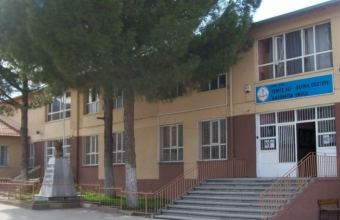 5-7 YAŞ SOSYAL GELİŞİMAileAileler, beklenen ve beklenmeyen tipik cinsiyet rollerini çocuklara iletirler. Çocuk, okula başlamasıyla birlikte yeni beklentilerle karşılaşır. Örneğin, bağımsızca davranabilme yeteneği test edilir.ArkadaşlıklarDiğerlerini anlamaya ve onların bakış açılarını görmeye başlar. Erkek çocuklar için, beklenen cinsiyet rollerinden sapma durumlarında yaşıtlarından aldıkları tepkiler çok önemlidir. Fiziksel, zihinsel ve sosyal farklılıklar hakkında yaşıtlarından eleştiri gelmeye başlar. Giyim, kuşam, dil v.b. konularda yaşıtlarla uyum içinde olmaya başlar. Sık sık değişen, iki veya üç samimi arkadaşı vardır. Oyun grupları küçüktür ve kısa süreli oyunlar oynanır. Sık sık fakat kısa süreli tartışmalar çıkar. Yaşıtlar gittikçe büyük önem taşımaya başlarlar; fakat yetişkinler, danışmak ve destek almak için asıl kaynak olarak kalırlar. Cinsiyet ayrımı başlar, kız-erkek arkadaşlığı azalmaya başlar. Yaşıt grubunun, bu yaştaki çocuğun üzerinde büyük etkisi vardır. Paylaşır ve sırasını bilir. İşbirliğinin olduğu organize oyunlara katılır.OkulÖğretmenin desteği ve beğenisi, bu yaşlardaki çocukların başarısı, olumlu arkadaş ilişki kurabilmesi ve kendine saygısı açısından çok önemlidir.  Okulu ve öğrenmeyi heyecan verici bir deneyim olarak görmeye açıktır ve okuldaki çalışmalara katılmaya gönüllüdür. Bu yaş grubundaki çocuklar öğretmenlerinin kendi davranışları yoluyla ilettikleri sosyal tutumlardan ve değerlerinden haberdardırlar ve etkilenirler.DUYGUSAL GELİŞİM VE KİŞİLİK GELİŞİMİHeyecanlar (Duygular)Korku, hoşlanma, duygusallık, öfke, utangaçlık, kıskançlık gibi duygularını özgürce ve genelde uç noktalarda ifade ederler. Anne-babadan ayrılma durumunda daha kabul edici ve rahat bir tutum gösterirler.Yetişkinlerden kendi yaptıkları ile ilgili konularda onay beklerler.Sevildiğinden emin olmak ister.Mizah duygusu anlamsız sözcükler, pratik şakalar ve şaşırtıcı sorularla ifade edilir.DeğerlerGörev sorumluluğunu kazanmıştır ve başarılı olmanın önemini anlar. Bilinçli bir şekilde davranmaya başlar. Hareketlerinin sonuçları hep uçlarda seyreder. Davranışlar ya hep doğrudur, ya da hep yanlıştır. Bazı kurallar olduğunu kabul etmeye başlar ama bu kuralların arkasında yatan prensipleri anlayamaz.KişilikYetişkin ve çocuk dünyası arasındaki farklılıkları ayırt eder. Fiziksel açıdan kendine bakma konusunda bağımsızlığını kazanmaktadır. Günlük yaşam için gerekli olan pratik bilgiyi kazanmaktadır. Gecikmiş bir başarı için hemen ödüllendirilmeyi beklemekten vazgeçer.ZİHİNSEL (BİLİŞSEL) GELİŞİMHayal ve gerçek dünyasını daha net bir şekilde ayırt eder. 7 yaşında dikkat süresi önemli ölçüde genişler, dikkatini başka yöne çevirebilir. Olgular genellikle fonksiyoneldir. Beraber işlev gören veya aynı amaca hizmet eden iki objeyi benzer görür. Örneğin kaşık ve çatal benzer objelerdir. Çünkü ikisiyle de yemek yenir. Objeleri niceliğine ve ölçü boyutlarına göre sıralar. Hafızası somut olgular (numara, harf gibi) açısından oldukça iyidir. İkiden fazla fikri, kısa süre içinde hatırlayabilir. Görüntü ve seslerle ilgili yaptığı sınıflandırma, daha kolay hatırlamasını ağlar. Bilgiler, anlamlı bir bütün halinde verildiğinde çocuk tarafından daha kolay hatırlanır. Yargılama yapabilmesi ve karar verebilmesi için uzun süreye ihtiyaç duyar.							            DÖNE GÜNDOĞDU						PSİKOLOJİK DANIŞMAN VE REHBER ÖĞRETMEN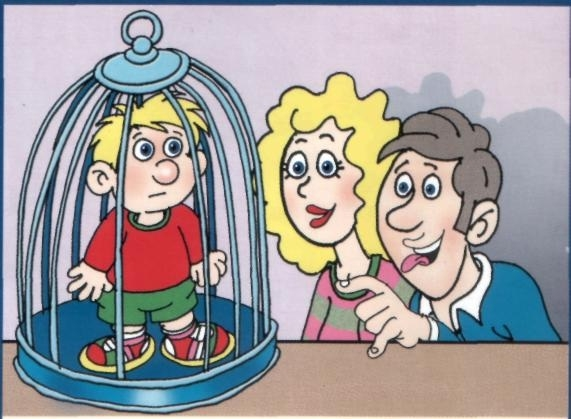 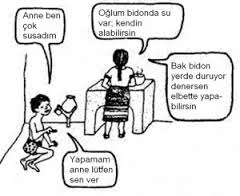 